Application for the Short Term Appointments Register (STAR)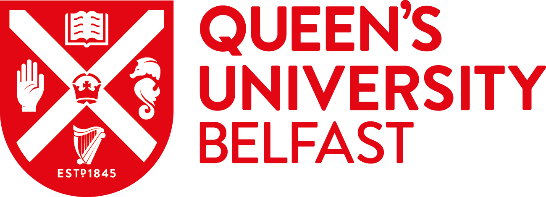 (Casual Clerical Workers)Applicants should populate the form with their details and return by email to casualclerical@qub.ac.ukPERSONAL DETAILS:PERSONAL DETAILS:PERSONAL DETAILS:PERSONAL DETAILS:PERSONAL DETAILS:TITLE:    FORENAME: 	(name by which you are known first)FORENAME: 	(name by which you are known first)FORENAME: 	(name by which you are known first)Surname: Address: Address: Contact Details: Please provide a number at which you can be contacted in relation to your applicationContact Details: Please provide a number at which you can be contacted in relation to your applicationContact Details: Please provide a number at which you can be contacted in relation to your applicationPostcode: Postcode: Mobile: Date of Birth: Date of Birth: Home: Date of Birth: Date of Birth: Email: Nationality: Note: Before being placed on the register you will be required to present documents which prove your eligibility to live and work in the UK.Nationality: Note: Before being placed on the register you will be required to present documents which prove your eligibility to live and work in the UK.Nationality: Note: Before being placed on the register you will be required to present documents which prove your eligibility to live and work in the UK.Nationality: Note: Before being placed on the register you will be required to present documents which prove your eligibility to live and work in the UK.Nationality: Note: Before being placed on the register you will be required to present documents which prove your eligibility to live and work in the UK.Is there anything concerning your medical history or health that is relevant to your application?    Yes    NoIs there anything concerning your medical history or health that is relevant to your application?    Yes    NoIs there anything concerning your medical history or health that is relevant to your application?    Yes    NoIs there anything concerning your medical history or health that is relevant to your application?    Yes    NoIs there anything concerning your medical history or health that is relevant to your application?    Yes    NoIf yes please detail: If yes please detail: If yes please detail: If yes please detail: If yes please detail: QUALIFICATIONSQUALIFICATIONSQUALIFICATIONSQUALIFICATIONSQUALIFICATIONSQUALIFICATIONSQUALIFICATIONSWhere you are relying on equivalent qualifications please ensure that you detail how these meet the stated criteria in the field belowWhere you are relying on equivalent qualifications please ensure that you detail how these meet the stated criteria in the field belowWhere you are relying on equivalent qualifications please ensure that you detail how these meet the stated criteria in the field belowWhere you are relying on equivalent qualifications please ensure that you detail how these meet the stated criteria in the field belowWhere you are relying on equivalent qualifications please ensure that you detail how these meet the stated criteria in the field belowWhere you are relying on equivalent qualifications please ensure that you detail how these meet the stated criteria in the field belowWhere you are relying on equivalent qualifications please ensure that you detail how these meet the stated criteria in the field belowSubjectLevel/Stagee.g. GCSE, A Level, OCR/RSAResult Obtained e.g. A, B, CSubjectLevel/Stagee.g. GCSE, A Level, OCR/RSAResult Obtained e.g. A, B, CSubjectSubjectSubjectSubjectSubjectSubjectSubjectSubjectSubjectSubjectEquivalent Qualification Information 
Only complete this section if you have indicated GCSE equivalent qualifications above to illustrate how they meet the criteriaEquivalent Qualification Information 
Only complete this section if you have indicated GCSE equivalent qualifications above to illustrate how they meet the criteriaEquivalent Qualification Information 
Only complete this section if you have indicated GCSE equivalent qualifications above to illustrate how they meet the criteriaEquivalent Qualification Information 
Only complete this section if you have indicated GCSE equivalent qualifications above to illustrate how they meet the criteriaEquivalent Qualification Information 
Only complete this section if you have indicated GCSE equivalent qualifications above to illustrate how they meet the criteriaEquivalent Qualification Information 
Only complete this section if you have indicated GCSE equivalent qualifications above to illustrate how they meet the criteriaEquivalent Qualification Information 
Only complete this section if you have indicated GCSE equivalent qualifications above to illustrate how they meet the criteriaEMPLOYMENT HISTORYEMPLOYMENT HISTORYEMPLOYMENT HISTORYEMPLOYMENT HISTORYEMPLOYMENT HISTORYStart with current/most recent post and you may add additional page if requiredStart with current/most recent post and you may add additional page if requiredStart with current/most recent post and you may add additional page if requiredStart with current/most recent post and you may add additional page if requiredStart with current/most recent post and you may add additional page if requiredName of EmployerPosition Held:Position Held:Dates of EmploymentFrom: From: To: To: Summary of key duties: Reason for leaving:Name of EmployerPosition Held:Position Held:Dates of EmploymentFrom: From: To: To: Summary of key duties: Reason for leaving:Name of EmployerPosition Held:Position Held:Dates of EmploymentFrom: From: To: To: Summary of key duties: Reason for leaving:Name of EmployerPosition Held:Position Held:Dates of EmploymentFrom: From: To: To: Summary of key duties: Reason for leaving:Name of EmployerPosition Held:Position Held:Dates of EmploymentFrom: From: To: To: Summary of key duties: Reason for leaving:SUPPORTING STATEMENTSUPPORTING STATEMENTPlease outline in the section below how you meet the eligibility criteriaPlease outline in the section below how you meet the eligibility criteria1.A minimum of 5 GCSEs or equivalent Grades A-C, including English Language and Maths with either a recognised IT/Word Processing qualification e.g. CLAIT, ECDL, OCR/RSA or 6 months’ experience inputting data/word processing (max 200 words).2.Either a minimum of 1 year’s experience of working in an office environment within the last 5 years with duties similar to those outlined in the Job Summary or have a minimum of 6 months’ experience of working in an office environment within the last 5 years with duties similar to those outlined in the Job Summary and a recognised IT/ word processing qualification, e.g. CLAIT, ECDL, OCR/RSA (max 200 words).3.Please provide any other details / experience that is relevant to the post (max 200 words).AVAILABILTYAVAILABILTYAVAILABILTYAVAILABILTYAVAILABILTYAVAILABILTYAVAILABILTYAVAILABILTYWeekly availability:Check the box/boxes below to indicate when you are available to workWeekly availability:Check the box/boxes below to indicate when you are available to workWeekly availability:Check the box/boxes below to indicate when you are available to workWeekly availability:Check the box/boxes below to indicate when you are available to workWeekly availability:Check the box/boxes below to indicate when you are available to workWeekly availability:Check the box/boxes below to indicate when you are available to workTime of year: Check the box/boxes below to indicate when you are available to work   Full time (37 hours per week)   Part time    Part time as indicated belowMondayTuesdayWednesdayThursdayFriday No restrictions   Full time (37 hours per week)   Part time    Part time as indicated belowMondayTuesdayWednesdayThursdayFriday All Year   Full time (37 hours per week)   Part time    Part time as indicated belowMondayTuesdayWednesdayThursdayFriday Term Time Only     Full time (37 hours per week)   Part time    Part time as indicated belowMondayTuesdayWednesdayThursdayFriday Summer Only   Full time (37 hours per week)   Part time    Part time as indicated belowMondayTuesdayWednesdayThursdayFridayMorning 9.00am – 1.00pm Approx.Monday Other: Please advise any other restrictions e.g. can only work until 3.00pmAfternoon 1.00pm – 5.00pm Approx.MondayPlease provide details of any special arrangements/reasonable adjustments in relation to access which you may require at interviewPlease provide details of any special arrangements/reasonable adjustments in relation to access which you may require at interviewPlease provide details of any special arrangements/reasonable adjustments in relation to access which you may require at interviewPlease provide details of any special arrangements/reasonable adjustments in relation to access which you may require at interviewPlease provide details of any special arrangements/reasonable adjustments in relation to access which you may require at interviewPlease provide details of any special arrangements/reasonable adjustments in relation to access which you may require at interviewPlease provide details of any special arrangements/reasonable adjustments in relation to access which you may require at interviewPlease provide details of any special arrangements/reasonable adjustments in relation to access which you may require at interviewREFEREEREFEREEREFEREEPlease name one referee. This should be someone who you have worked with who has managed or supervised you.Please name one referee. This should be someone who you have worked with who has managed or supervised you.Please name one referee. This should be someone who you have worked with who has managed or supervised you.Name: Occupation:  Occupation:  Address: Contact Details: Please provide an email address at which your referee can be contacted Contact Details: Please provide an email address at which your referee can be contacted Postcode: Email: Tel: DeclarationDeclarationThe information you give us may be stored on a computer and used for the purposes of managing the Short Term Appointments Register. The statements given by me on this application are to the best of my knowledge and belief true. I understand that deliberate misrepresentation of factual information may prejudice my application or lead to casual work being withdrawn. The information you give us may be stored on a computer and used for the purposes of managing the Short Term Appointments Register. The statements given by me on this application are to the best of my knowledge and belief true. I understand that deliberate misrepresentation of factual information may prejudice my application or lead to casual work being withdrawn. Name: Date: 